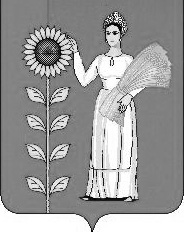 СОВЕТ ДЕПУТАТОВ СЕЛЬСКОГО ПОСЕЛЕНИЯТИХВИНСКИЙ СЕЛЬСОВЕТДобринского муниципального района Липецкой областиРоссийской Федерации43-я сессия VI созываР Е Ш Е Н И Е14.03.2023 г.                           д.Большая Плавица                             № 161– рс             Об отчёте  председателя Совета депутатов сельского поселении Тихвинский сельсовет о проделанной работе за 2023 год  Деятельность Совета депутатов сельского поселения в 2023 году проходила в тесном сотрудничестве с администрацией Тихвинского  сельского поселения, с администрацией Добринского муниципального района, с  прокуратурой Добринского района и другими организациями. Совет депутатов в своей работе руководствовался федеральным и региональным законодательством, Уставом Тихвинского сельского поселения, планом работы  Совета депутатов на 2023 год, Регламентом Совета депутатов. На основании вышеизложенного Совет депутатов  сельского поселения Тихвинский сельсоветРЕШИЛ:        1. Отчет председателя Совета депутатов сельского поселения Тихвинский сельсовет о проделанной работе за 2023 год принять к сведению.Председатель Совета депутатовсельского поселенияТихвинский сельсовет                                                             В.И.Макаричева ОТЧЁТпредседателя Совета депутатов сельского поселения Тихвинский сельсовет  о проделанной работе за 2023 год .Совет депутатов и администрация  сельского поселения – это те органы власти, которые непосредственно решают самые насущные, самые близкие и часто встречающиеся повседневные проблемы своих жителей и именно поэтому местное самоуправление должно эффективно решать эти проблемы, и результат решения во многом зависит от нашей совместной работы и от доверия друг к другу – доверия людей к власти и наоборот власти к людям.Деятельность депутатов Тихвинский сельсовет в 2023 году строилась в соответствие с федеральным законодательством, Уставом сельского поселения, Регламентом, на основе плана нормотворческой деятельности депутатов на 2023 год и планов работы ее комиссий.Вся работа депутатов направлена на решение вопросов местного значения в соответствии с требованиями Федерального закона от 06.10.2003 года № 131-ФЗ «Об общих принципах организации местного самоуправления в РФ» и, конечно же, в соответствии с теми вопросами и обращениями, решение которых прежде всего необходимо для жителей нашего сельского поселения.В 2023 году совет осуществлял свою деятельность, как и в предыдущие годы, по следующим направлениям:— совершенствование и приведение в соответствие нормативно-правовой базы;— осуществление контроля за исполнением нормативных правовых актов;— рассмотрение и утверждение бюджета на 2023 год, а также отчета об исполнении бюджета за 2022 год;— работа с населением , обращениями граждан, наказами избирателей.Представительный орган 6 созыва состоит из 10 депутатов. Для информирования населения о деятельности Совета депутатов  используется официальный сайт администрации Тихвинский сельсовет — раздел «Совет депутатов», на котором размещаются решения совета, принятые нормативные документы и т.д.Деятельность совета депутатов осуществлялась коллегиально, основной формой работы являлись заседания.За отчетный период состоялось 13 заседаний Совета, на которых было рассмотрено 3 проекта решений публичных слушаний. Постоянный контроль над законностью при принятии правовых актов Советом депутатов осуществляет прокуратура Добринского района, проводит антикоррупционную экспертизу всех проектов решений Совета депутатов, имеющих нормативно-правовой характер, участвует в заседаниях Совета депутатов.  В течении 2023 года в Совет депутатов поступило  3 протеста и 1 представление  на решения совета в основном в связи с изменениями в законодательстве, которые приведены в соответствие.Главным направлением деятельности Совета депутатов было и осталось обеспечение жизнедеятельности поселения, включающее в себя прежде всего содержание социально-культурной сферы, исполнение наказов избирателей.Поэтому основные расходные обязательства бюджета были направлены на такие сферы жизни, как благоустройство территорий, дороги, освещение,.Осознавая. что сельское поселение не обладает достаточными средствами и материальными ресурсами для комплексного решения всех вопросов местного значения, Совет депутатов и администрация сельского поселения стремились максимально использовать возможности, предоставляемые государственными программами.Депутаты сельского поселения продолжали активно использовать в своей работе форму непосредственного осуществления местного самоуправления населением — это публичные и общественные слушания. В  2023 году проведено 3 публичных слушания (по проекту « О принятии изменений в устав сельского поселения», по проекту  отчёта «Об исполнении бюджета сельского поселения за 2022 г.», по проекту «О Бюджете сельского поселения на 2024 год и на плановый период 2025 и 2026 годов»). Обеспечивались все меры заблаговременного оповещения жителей о дате и месте проведения публичных и общественных слушаний. Также депутаты важных мероприятиях для поселения.В течение 2023 года, в том числе совместно с представителями администрации, проведено 48 приемов граждан, с различными жизненно важными вопросами.Своевременное и качественное разрешение проблем, содержащихся в обращениях, в значительной мере способствует удовлетворению нужд и запросов граждан, снятию напряженности в обществе, повышению авторитета органов местного самоуправления.Для организации приема граждан депутатами разработан график, который размещен на стендах, в сети Интернет на официальном сайте сельского поселения Тихвинский сельсовет. Количество проведенных мероприятий представительным органом в 2023 году, всего — 81, это и заседания совета депутатов, приемы депутатами, встречи депутатов с населением на территории по интересующим вопросам, депутатские слушания, приемы населения главой сельского поселения, сходы граждан и т.д. Подводя итоги 2023 года, следует отметить, что за этот период в СП Большесухоязовский сельсовет произошли немалые положительные перемены. Велась работа по увеличению доходной части местного бюджета, были привлечены финансовые средства из районного и республиканского бюджета. Необходимо  поблагодарить всех граждан и депутатов нашего сельского поселения за совместную плодотворную работу в течение 2023 года, за понимание и активную жизненную позицию!Председатель Советадепутатов Тихвинский сельсовет:                                    Макаричева В.И.